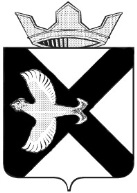 АДМИНИСТРАЦИЯМУНИЦИПАЛЬНОГО ОБРАЗОВАНИЯПОСЕЛОК БОРОВСКИЙРАСПОРЯЖЕНИЕ11 апреля 2022 г.                                                                                     № 145рп. БоровскийТюменского муниципального районаО подготовке к празднованию  мероприятий,посвященных 77-летию Победы в Великой Отечественной войне в 1941-1945 гг., на территории муниципального образования поселок Боровский     В связи с проведением на территории муниципального образования поселок Боровский мероприятий, посвященных 77–ой годовщине со Дня Победы в Великой Отечественной войне в 1941-1945 гг.: 1. Провести на территории муниципального образования праздничные мероприятия, посвященные 77-ой годовщине со Дня Победы в Великой Отечественной войне в 1941-1945 гг.2. Руководителям организаций всех форм собственности рекомендовать в срок до 30.04.2022 организовать праздничное оформление фасадов зданий, витрин, входных групп по тематике, связанной с Победой в Великой Отечественной войне.3. Антоновой Т.П., ведущему специалисту администрации муниципального образования поселок Боровский обеспечить информационное сопровождение мероприятий, посвященных 77-ой годовщине со Дня Победы в Великой Отечественной войне в 1941-1945 гг.4. Контроль за исполнением настоящего распоряжения возложить на заместителя главы сельского поселения по социальным вопросам.Глава муниципального образования                                                       С.В. Сычева